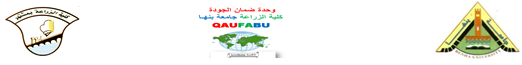 جامعة بنهاكلية الزراعةتوصيف برنامج (دراسات علــيا)معلومات أساسية:1 ـ اسم البرنامج : دكتوراه العلوم الزراعية- ( تخصص: اقتصاد زراعي)2 ـ طبيعة البرنامج :                      ( أحادي√)    ( ثنائي )     ( ثلاث )3-الأقسام المسئولة عن البرنامج : 4- تاريخ إقرار البرنامج :  تاريخ اقرار البرنامج 26/5/2010 واعتماد التحديثات بمجلس الكلية بتاريخ 7/10/2013 و 19/3/2014 و 16/9/20155- المنسق :أ.د/ السيد حسن محمد جادومواصفات الخريج : 1-ملم بالقضايا والمحاور المختلفة عالميا في مجال الإقتصادالزراعى2-علي دراية كافية بتنظيم إدارة النتاج الزراعي محافظا علي أخلاقيات المهنة ومتماشيا مع الأطر الأخلاقية .3-ذو دراية بمبادئ التخطيط وتنمية البحوث في مجال الإقتصادالزراعى.4-ذو معرفة كافية في مجال الإقتصادالزراعى والعلوم المرتبطه به .5- لديه القدرة العالية علي تصمييم النماذج الاقتصادية وتحليل وتقييم المشاكل داخل الوحدهالانتاجيه .6-لديه قدرة عالية في إعداد دراسات الجدوي والحكم علي مدي جدوي المشروعات .7-يقيم محتوي التقارير والمقالات في مجال التخصص والعلوم المرتبطة.8- ذو قدرة علي قيادة فريق عمل والعمل في مجموعات في المجال الزراعي . 9-لديه القدرة التفسيرية للنتائج ويستطيع أن يبرهن علي آراءه في مجال الاقتصاد الزراعي .معلومات متخصصة:١-الآهداف العامة للبرنامج:2  ـ المخرجات التعليمية المستهدفة من البرنامج :أ - المعرفةوالفهم:بنهاية هذا البرنامج يكون الخريج قادراً على أن :ب- المهاراتالذهنية:بنهاية هذا البرنامج يكون الخريج قادراً على أن :ج. المهارات المهنية والعملية :بنهاية هذا البرنامج يكون الخريج قادراً على أن :د-المهاراتالعامة:بنهاية هذا البرنامج يكون الخريج قادراً على أن :3 ـ المعايير الأكاديمية :المعايير الأكاديمية القياسية لبرنامج دكتوراه فلسفة العلوم الزراعية تخصص اقتصاد زراعي - تاريخ اقرار البرنامج 26/5/2010 واعتماد التحديثات بمجلس الكلية بتاريخ 7/10/2013 و 19/3/2014 و 16/9/2015Academic References Standards (ARS)5 ـ مقارنة ما يقدمه البرنامج من نتائج تعليمية مستهدفة  مع المعايير المرجعية :أـ المعرفة والفهم :ب ـ القدرات الذهنية :ج . مهارات مهنية وعملية :د  . مهارات عامة وقابلة للنقل :من الجدول السابق تستطيع مقارنة المعايير الأكاديمية لبرنامجك مع المعايير الأكاديمية المرجعية: معايير الـ ARS:- نسبة تغطية معايير الـ ARS    : 100%4 ـ هيكل ومكونات البرنامج :أ-	مدة البرنامج (الحد الأدنى):  ثلاث سنواتب-	هيكل البرنامج:ب-1	عدد الساعات المعتمدة الإجمالية:	إجباري 20اختياري27ب-2	عدد الساعات المعتمدة للمواد داخل القسم:1838.29% ب-3	عدد الساعات المعتمدة للموادداخلالقسم للتخصص الرئيسي :919.15%ب-4	عدد الساعات المعتمدة للمواد خارج القسم:919.15%ب-5  عدد الساعات المعتمدة للمواد المتعلقة بالحاسب 36.4%ب-6  عدد الساعات المعتمدة للمناقشات	36.4%ب-7  عدد الساعات المعتمدة للرسالة   	510.64%5)	مقررات البرنامج :أـ إجبارى :ب ـ إختيارى :6ـ محتويات المقررات :(  اقتصاد زراعي-  الدكتوراه)مقرر (701): إحصاء متقدم:مقدمة فى الإحصاء- تحليل البيانات – المشكلات الإحصائية – التوزيعات الإحتمالية– اختيارات المعنوية -0 التقدير ومشاكله – الاحتمالات – التنبؤ.مقرر (702): التحليل الاقتصادي:الإطار النظري للتحليل الاقتصادي – نظرية الاقتصادي الجزئي- الطلب والعرض – طلب المستهلك- تحليل منتجات السوق- توازن المنشأة – معظمة الارباح – المنافسة الصناعية- الاحتكار – قوانين العائد- الأجور وسعر الفائدة- الأرباح- النقود- التوظف والدخل – الاستهلاك.مقرر (703): اقتصاد إنتاج متقدم:مفهوم إقتصاديات الانتاج- نظرية الانتاج- توليفات المشروعات – تخطيط العمليات الإنتاجية- التخطيط والتحكم فى المخزن- البرمجة الخطية- العوامل المؤثرة علي إتخاذ القرارات الإنتاجية.مقرر (704): افتصاد التكنولوجيا الزراعية:التعريف بالتكنولوجيا الزراعية- الأساليب التكنولوجية المستخدمة فى المجال الزراعي- وسائل نشر اتلكنولوجيا الزراعية- مقاييس التكنولوجى الزراعي – العوامل المؤثرة علي نشر التكنولوجي الزراعي – مبررات استخدام التكنولوجي الزراعي- العوائد الإقتصادية للتكنولوجي الزراعي.مقرر (705): أقتصاد النقود والبنوك:أهمية البنوك اتلجارية–اتلنظيم الإداري للبنوك – إدارة السيولة – سياسات الإقراض – إدارة خطة الاستثمار – البنوك غير تجارية- البنوك الإسلامية – البنوك المتخصصة.مقرر (706): إقتاصاد الري والصرف الصحي:أقتصاديات الري – الموارد المائية ألا روانية– الميزان المائي فى مصر- نظم الري السائدة فى مصر- المقننات المائية لري املحاصيل الزراعية فى مصر- كفاءة استخدام مياه الري – الكفاءة الإنتاجية لمياه الري- الجدوي الاقتصادية للنظم المتطورة فى الإنتاج الزراعي- شبكة قياس ورصد مياه الصرف- معدلات الصرف – تأثير الخزان الجوفي علي المياه – سياسات إعادة استخدام مياه الصرف – مشروعات استخدام مياه الصرف فىالرى.مقرر (707): اقتصاديات الزراعة المحمية:التعريف بالزراعة المحمية- تكنولوجيا الزراعة المحمية – اقتصاديات إنتاج الزراعة المحمية – الكفاءة الإقتصادية للزراعة المحمية- الجدويالإقتصاديةللإستثمارفى المشاريع الزراعة المحمية – تخطيط الإنتاج فى الزراعة المحمية من أجل التصدير.مقرر (708): اقتصاديات إنتاج حيواني متقدم:دور الأنتاج الحيواني فى الغذاء والتغذية الصحية – الأهمية النسبية للإنتاج الحيواني والداجني في الدخل الزراعي المصري- نظرية الإنتاج- اتلكاليف الإنتاجية- توليفات عناصر الإنتاج المتغيرة التوزيع المتعدد للعنصر الإنتاجي فى إنتاج منتجات متعددة- توليفات المشروع بين المزارع أو املناطق– البرمجة الخطية.مقرر (709): اقتصاد وتسويق الزروع البساتنية:مفهوم عرض الزروع البساتنية– مفهوم الطلب على الزروع البستانية – الدالات الطلبية للزروع البساتنية  - التعريف بالإقتصاد التسويقي للزروع البساتنية– الطوائف المتصلة بتسويق الزروع البستانية – الأهداف  التسويقية –انلظام التسويقي – المداخل أو المناهج العلمية لدراسة الاقتصاد التسويق- الأسواق والوسطاء فى البنيان التسويقي للزروع البساتنية– التسويق المنظم والتفرقة السعرية التكاليف والهوامش التسويقية.مقرر (710): اقتصاد استصلاح واستزراع الأراضي:دوافع التنمية الاقتصادية للموارد الزراعية واستصلاح واستزراع الأراضي . النمو السكاني – الضغط السكاني والطلب على الطعام – الطلب علي الأراضي- الطلب الاستهلاكي علي الأ{اضي- الطلب الإنتاجي علي الأراضي – الكثافة السكانية- عرض الأرض- العرض الفيزيقي للأراضي- العرض الإقتصادي للأراضي- الرقعة الأرضية السطحية الفيزيقية المصرية- محاور التنمية الإقتصادية للموارد الأرضية  الزراعية فى مصر- التوسع الزراعي الرأسي والأفقي – أهمية استصلاح الأراضي – أهداف استصلاح واستزراع الأراضي- مراحل عملية استصلاح الأراضي واستزراع الأراضي – المراحل التاريخية للإستصلاح واستزراع الأراضي فى مصر – سياسة استصلاح واستزراع الأراضي فى مصر- الهيئات والمؤسسات العاملة فىم جال استصلاح  واستزراع الأاضيفى مصر – محددات استصلاح و استزراع الأراضي فى مصر- النضوج الاقتصادي للأراضي فى مصر – محددات استصلاح و لمشروعات استصلاح واستزراع الأراضي الجيديدة.مقرر (711): دراسة الجدوي الاقتصادية للمشؤوعات الزراعية:مفاهيم الجدوي الاقتصادية للمشروعات الزراعية- تقدير المتغيرات فى دراسة الجدوي- معايير التقييم الجاري للمشروعات – أساليب معاجلة التضخم – مخاطر عدم التأكد في تقييم المشروعات مقرر (712): تحليل المشكلات الاقتصادية الزراعية:تعريف المشكلات الاقتصادية الزراعية- أنواع المشكلات الاقتصادية الزراعية- أساليب معالجة المشكلات الاقتصادية أستخدام النظم الحديثة لإدارة المشكلات الاقتصادية – وضع البرامج الحد من المشكلات الاقتصادية الزراعية.مقرر (713): اقتصاد الأراضي الزراعية:مفهوم الأراضي الزراعية – دوافع  تنمية الأراضي الزراعية –انلمو السكاني – الضغط السكانى في الطلب علي الطعام- الطلب علي الأراضي- الطلب الإنتاجي علي الأراضي – العرض الإقتصادي للأراضي- الرفعة الأرضية السطحية الفيزيقية المصرية- وسائل زيادة العرض الاقتصادي للأراضي.مقرر (714): إدارة التمويل والاستثمار:المفهوم الوظيفي للإدارة المالية – التخطيط المالي للمشروع – تمويل المشروع – تكلفة الأموال -  التحليل المالي وتقيم أداء المشروع- الفرص الاستثمارية للمشروع.مقرر (715): التنمية الاقتصادية: مفهوم االتنمية الاقتصادية – مفهوم انلمو والتنمية – أساليب التنمية الاقتصادية – نظريات اتلنمية الاقتصادية – مقاييس النمو الإقتصادي– استراتيجيات التنمية الاقتصادية – الرفاهية الاقتصادية –انلمو الاجتماعي – المردود الاقتصادي للتنمية الاقتصادية.مقرر (716): التنمية الاقتصادية الزراعية:مفهوم التنمية الاقتصادية الزراعية- نظريات النمو والتنمية الاقتصادية الزراعية – مقاييس النمو و الدخل الزراعي والدخل الفردي- مستويات ونظريات التنمية – استراتيجيات التنمية الزراعية – تقيم برامج التنمية الاقتصادية الزراعية- مستويات المعيشة – الرفاهية الاقتصادية الريفية.مقرر (717): اقتصاد رياضي:فروع الاقتصاد الرياضي- النماذج والبينات – نموذج الإنحدارالخطي البسيط – مفهوم الاقتصاد الرياضي – نظرية المنفعة – منحنيات السواء- قانون طلب المستهلك- مشكلات فى نموذج الانحدار الخطي البسيط – دوال الانتاج ودوال التكاليف – تطبيقات لنماذج الاقتصاد الرياضي – نظرية التوقع والاحتمالات.مقرر (718): استخدام الحاسب الآلي فى مجال الاقتصاد الزراعي:مقدمه فى الحاسب الآلي- مقدمة فى أنواع البرامج التحليلية –استخدام البرامج الرياضية في التحليل الاحصائي – استخدام نماذج التمثيل البياني في التحليل الكمي لمعالجة البيانات.مقرر (719): إحصاء تطبيقي متقدم:المناهج المستخدمة فى علم الإحصاء – مقاييس العزوم والالتواء والتفلطح – نظرية الاحتمالات والتوزيعات الاحتمالية الاحصائية – اختبارات الفروض – الارتباط والانحدار – تحليل السلاسل لزمنية – الأرقام القياسية.مقرر (720) المحاسبة الزراعية:المفاهيم والمصطلحات المحاسبية – السجلات والميزانية الزراعية – الأساليب الإحصائية – دفتر اليومية – دفتر الاستاذ – تحليل الحساسية – مقاييس الأربحية– التوقعات.مقرر (721) تحليل مشروعات زراعية:الإطار العام لتحليل المشروعات الزراعية – مفهوم تحليل المشروعات الزراعية – دراسات الجدوي للمشروع تقيم العائد من وجهة نظر المشروع – أثر التضخم علي تحليل المشروع- تكلفة الأموال و هيكلة التمويل.مقرر (722): تجارة دولية زراعية:التطورات الاقتصادية الدولية المعاصرة- نظريات التجارة الدولية – نظريات النفقات لأدم سميث – نظرية النفقات النسبية لديفيد ريكاردو- النظرية النيوكلاسيكية لتفسير التجارة الدولية – معدل التبادل الدولي والسياسة التجارية – منظمة التجارة الدولية –المدفوات التجارية الزراعية.مقرر (733): اقتصاديات البيئة الزراعية:مفهوم اقتصاديات البيئة – مصادر التلوث البيئي – أنواع الملوثات البيئية – الطرق المختلفة لتقدير الملوثات البيئية – القوانين المختلفة للمحافظة على البيئة – قوانين البيئة – العوائد الاقتصادية لدراسات البيئية.1/1.الإهتمام بالدراسات العليا في مجال الإقتصادالزراعى والتوسع في بحوثها والعمل على نشرها.1/2. الإسهام في إثراء الدراسات المتخصصة والبحث الجاد في مجال الإقتصادالزراعى للوصول إلى إضافات علمية وتطبيقية مبتكرة والكشف عن حقائق جديدة.1/3. دعم قطاع التنمية الزراعية بمصر من خلال تطبيق نتائج أبحاث طلاب الدراسات العلياأ/1.يتعرف علي النظريات الحديثة والمستجدات العلمية والأساسيات العلمية في مجالالإقتصادالزراعى .أ/2.يحددالمشاكلالجاريةوالنظرياتالحديثةفيمجالالإقتصادالزراعىأ/3.يوضح المنهجية العلمية والفلفسية في تحليل النتائج للبحوث الاقتصادية .أ/4.يصف المبادئ العلمية والاخلاقية لممارسة المهنة في مجال الاقتصاد الزراعي .أ/5.يحدد الآثار الاقتصادية والاجتماعية والبيئية لإستخدام التكنولوجيا في الانتاج الزراعي ومدي الجدوي منها. أ/6.يتعرف علي كيفية إعداد دراسة الجدوى الاقتصادية للمشروعات الزراعية .أ/7.يدرس العمليات المحاسبية وكيفية التسجيل في الدفاتر والمستندات .أ/8.يذكر النماذج التحليلية والاحصائية المستخدمة في حل المشاكل داخل المزارع .أ/9.يتعرف على ملامح السياسات الانتاجية الزراعية في مصر والاستراتيجيات المعدة لتنفيذها .أ/10.يصف المنهجية الحديثة في البحث العلمي وفلسفة النتائج والقدرة علي الوصول للجديد .أ/11.يتعرف علي الأسس والنظريات الحديثة في مجال الاقتصاد الزراعي .ب/1.تحليل النتائج في مجال الاقتصاد الزراعي .ب/2.يوضح المشاكل المرتبطة بالانتاج الزراعي وكيفية التغلب عليها.ب/3.يعرض خطط لأهم البحوث التي تجري في مجال الاقتصاد الزراعي .ب/4.يقارن بين أنواع النماذج المختلفة التي تستخدم لتحليل المشاكل داخل المزارع .ب/5.تقييم المخاطر في مجال الاقتصاد الزراعي  . ب/6.يختار التقنيات الحديثة التى تعمل على زيادة الإنتاجية وتحسين صفات الجودة فىالإنتاج الزراعى.ب/7.يربط بين علم الاقتصاد والعلوم المرتبطة به .ب/8.يميز بين المدخلات التي تعطي أعلي استفادة منها مع أقل تكلفة .ب/9.يربط بين السياسة الزراعية المصرية والتجارة الدولية الزراعية   .ب/10.يتنبأبالارباح والخسائر فىضؤ ظروف المزرعة حتي يتخذ القرار السليم.ب/11.يقرأ ويصيغ الأوراق العلمية في مجال الاقتصاد الزراعي .ب12.يعظم الإستفادة من المدخلات وجودة المخرجات الإقتصادية الزراعية .ج/1.يطبق أفضل العمليات الإقتصاديةوالتى تعظم الإنتاجية وتحسن جودة المنتج النهائى.ج/2.يجرى دراسات جدوى للمشروعات الزراعية .ج/3.يجمع البيانات الميدانية عن المشروعات الإقتصادية .ج/4.يسجل العمليات الإنتاجية وخطوات تنفيذها وتحليل نظم الإنتاج .ج/5.يدير المشروعات والمزارع ويحدد انسب ظروف الانتاج وفقا للموارد المتاحة.ج/6.يكتب التقارير والبحوث والرسائل في مجال الاقتصاد الزراعي . ج/7.يستخدم الحاسب الآلىفى البحث عن المعلومات الحديثةوالمتعلقة بالإقتصادالزراعى .ج/8.يقيس الكفاءة الإقتصادية للموارد المستخدمة في الانتاج .د/1.يتواصلبفاعليةمع المؤسسات الحرفية والمهنية دات الصلة .د/2.يتخذالقرارفيظلالمعلوماتالمتاحة .د/3.العمل في جماعة وقيادة الفرق البحثية .د/4.يحافظ على الموارد البشرية ويعمل على تنميتها.د/5.يحترم أخلاقيات المهنة .د/6.يلتزمبالتنميةالذاتيةالمستمرةونقلعلمهوخبراتهللآخريند/7.تقييم المخاطر المهنية في مجال اقتصاديات الانتاج الزراعي.د/8.يدير حلقات النقاش وتعلم الآخرين.د/9.يكتب التقارير بطريقة علمية سليمة.د/10.استخدام تكنولوجيا المعلومات بما يخدم مجال الاقتصاد الزراعي.د/11.يتبنى مفهوم التفكير النقدىوالأبداعىفى التعامل مع مختلف المشاكل التى تواجههد/12.يحافظ علي إدارة الوقت وادارة الآزمات .المعايير القومية الأكاديمية المرجعية  لبرامج قطاع العلوم الزراعيةالمخرجات التعليمية المستهدفة لبرنامج دكتوراة اقتصادالمقررات التى تحقق المعايير القومية الأكاديمية القياسية لبرامج قطاع العلوم الزراعيةالمقررات التى تحقق المعايير القومية الأكاديمية القياسية لبرامج قطاع العلوم الزراعيةa1.النظرياتوالأساسياتالمتعلقةبمجالالتعلم الزراعيوكذافيالمجالاتذاتالعلاقة بعلم الإقتصادالزراعى. .a1.1يتعرف على النظريات الحديثة والمستجدات العلمية والأساسيات في مجال الاقتصاد الزراعي .a.1.1.1 يتعرف علي مفاهيم النظرية الاقتصادية الجزئية والنظرية الاقتصادية الكلية a.1.1.2 يعرف مفهوم التمويل الزراعي a.1.1.3 يعرف مفهوم إدارة المشروعات الزراعية . a.1.1.4 يعرف التشابكات الدولية الاقتصادية. a.1.1.5 يفسر أسباب نشأة المشكلات الاقتصادية. a.1.1.6 يتعرف علي المشكلات التي لها العمل الاقتصادي الدول العربية . a.1.1.7 يتعرف علي المشكلات والتحديات التي تعوق التنمية الاقتصادية الزراعية a.1.1.8 يتعرف علي المشكلات والتحديات التي تعوق التنمية الاقتصادية a.1.1.9 يتعرف علي النظريات التي تتحكم في الانتاج الزراعي a.1.1.10 يتعرف علي معني المورد الزراعي وأهميته a.1.1.11 يتعرف علي نظام المعرفة والمعلومات الزراعية a.1.1.12 يعرف معني السياسة الزراعية a.1.1.13 يتعرف علي التوزيعات الإحتماليةa.1.1.14 يعرف أهمية البنوك التجاريةa.1.1.15 يعرف التكنولوجيا الزراعيةa.1.1.16 يعرف  منحنيات السواءa.1.1.17 يعرف الأهمية النسبية للإنتاج الحيوانىوالداجنىفى الدخل الزراعىالمصرى27032728272127222712271227152716272927292727273027012705270427172708a1.النظرياتوالأساسياتالمتعلقةبمجالالتعلم الزراعيوكذافيالمجالاتذاتالعلاقة بعلم الإقتصادالزراعى. .a1.2يتعرف على الأسس والنظريات في مجال الاقتصاد الزراعي .a1.2.1 . يتعرف علي الأساليب المستخدمة في تقييم الفرص الاستثمارية للمشروع a1.2.2 . يتعرف علي التكتلات الاقتصادية المعاصرة  a1.2.3 . يتعرف علي تحديد نقطة العمل الاقتصادية a1.2.4 . يذكر مؤشرات التقييم الاقتصادي للمشروع a1.2.5 . يتعرف علي أنواع المشروعات الزراعية .  a1.2.6 . يعرف الأسس النظرية للنظم الخبيرة a1.2.7 . يعدد خصائص الزراعة والتي تميز الدول الزراعية a1.2.8 . يعرف التحليل المالى للمشروع a1.2.9 . يعرف المفهوم الوظيفى للإدارة الماليةa1.2.10 . يعرف الموارد المائية فى مصر a1.2.11 . يعرف مفهوم الإقتصادالرياضىa1.2.12 . يتعرف علي الأسواق والوسطاء فى البنيان التسويقى للزروع البستانية a1.2.13 . يعرف الإدارة المالية a1.2.14 . يعرف مفهوم التقييم المالي a1.2.15 . يعرف مفهوم التمويل الزراعي 272127222729271127212727 273027142714270627172709272627242728a1.النظرياتوالأساسياتالمتعلقةبمجالالتعلم الزراعيوكذافيالمجالاتذاتالعلاقة بعلم الإقتصادالزراعى.  .a1.3يحددالمشاكل الجارية والنظريات الحديثة في مجال الإقتصادالزراعى.a1.3.1 يعرف الطرق المختلفة في جمع البيانات الخاصة بالمشاكل الاقتصادية .a1.3.2 يعرف الطرق المختلفة المستخدمة فى تحليل البيانات المتعلقة بالمشاكل الاقتصادية الزراعية. .a1.3.3 يعرف أنواع المشكلات الاقتصادية .a1.3.4 يذكر المداخل العلمية لدراسة الإقتصادالتسويقى.a1.3.5 يتعرف علي السياسات اللازمة للتغلب علي المشكلات التي تعوق التنمية الاقتصادية الزراعية .a1.3.6 يتعرف علي السياسات اللازمة للتغلب علي المشكلات التي تعوق التنمية الاقتصادية .a1.3.7 يحدد المشاكل التي تعوق انتشار الزراعة المحمية 2703 2703 2712 27092715 2716 2707a1.النظرياتوالأساسياتالمتعلقةبمجالالتعلم الزراعيوكذافيالمجالاتذاتالعلاقة بعلم الإقتصادالزراعى..a1.4 يتعرف علي ملامح السياسات الانتاجية الزراعية في مصر والاسترتجيات المعدة لتنفيذها ..a1.4.1يتعرف علي طرق تحسين فعالية البرامج الاقتصادية الزراعية .a1.4.2يتعرف علي طرق تحسين فعالية البرامج الاقتصادية الزراعية.a1.4.3يعرف كيفية الحفاظ علي الموارد واستثمارها .a1.4.4يذكر العوامل المؤثرة في تسويق الأسماك  .a1.4.5يحدد الفرص الإستثمارية للمشروع .a1.4.6يعرف اقتصاديات الإنتاج .a1.4.7يحدد العوامل المؤثرة على اتخاذ القررات الإنتاجية .a1.4.8يعرف مفهوم العرض والطلب على الزروع البستانية .a1.4.9يذكر مراحل تطور التمويل الزراعى.  271527162730273227142703270327092728A2.أساسياتومنهجيات وأخلاقياتالبحثالعلميوادواته المختلفة .a2.1يصف المنهجية الحديثة في البحث العلمي وفلسفة النتائج والقدرة علي الوصول للجديد ..a2.1.1 يعرف مقدمة فى الحاسب الألى.    .a2.1.2 يعرف البرامج التحليلية .   .a2.1.3 يتعرف علي نماذج التمثيل البيانىفى التحليل الكمى لمعالجة البيانات . .a2.1.4 يعرف دوافع تنمية الأراضى الزراعية .a2.1.5 يتعرف علي الطرق المختلفة لتقدير الملوثات البيئية .a2.1.6يعرف أسس مناقشة نتائج البحوث وطرق عرضها..a2.1.7 يتعرف علي طرق العرض المختلفة لنتائج البحوث والتقارير.a2.1.8 يتعرف علي أنواع الأوراق البحثية والأطروحة والدوريات.a2.1.9 يعرف الخطوات الأساسية لإستخدام المكتبة والبحث عن المصادر العلمية الالكترونية ..a2.1.10يعرف أسس وأساليب البحث العلمي..a2.1.11يعرف أهمية وقيمة البحث العلمي ودوره في تنمية وتقدم المجتمع ..a2.1.12يتعرف علي خطوات إجراء البحث العلمي ..a2.1.13يعرف الطرق المختلفة لعرض نتائجه العلمية.27182718271827132723مناقشاتمناقشاتمناقشاتمناقشاتبحثبحثبحثبحثA5.2. يتعرف علي كيفية إعداد دراسات الجدوي للمشاريع المزرعية .A5.2.1. يعرف معايير تقييم اقتراحات الإنفاق الإستثمارى للمشروع . A5.2.2. يعرف مفهوم التقييم المالي A5.2.3. يعرف دراسة الجدوي المالية للمشروع A5.2.4. يعرف الميزانية الاستثمارية للمشروعات السمكية 272827112711- 27242732A5.3. يدرس العمليات المحاسبية للانتجة الزراعية وكيفية تسجلها في الدفاتر والمستندات .A5.3.1. يعرف دراسة الجدوي المالية للمشروعA5.3.2. يتعرف علي أنواع التكاليف A5.3.3. يعرف ادوات التحليل المالي والرقابة A5.3.4. يعرف البرامج التحليلية A5.3.5. يتعرف علي دوال الإنتاج والتكاليف 272027262717A3.المبادئالأخلاقيةوالقانونيةللممارسةالمهنيةفيمجالالإقتصادالزراعى..a3.1 يذكر النماذج التحليلية والاحصائية المستخدمة في حل المشاكل داخل المزارع . .a3.1.1يعرف الطرق المستخدمة في جمع البيانات.a3.1.2يعرف الهوامش التسويقية .a3.1.3يتعرف علي نماذج النظم الخبيرة المزودة بمحتوي تعليمي إضافي .a3.1.4يعرف المناهج المستخدمة فى علم الإحصاء .a3.1.5يعرفالتوزيعات الاحتمالية الإحصائية .a3.1.6يعرف المفاهيم والمصطلحات الإحصائية .a3.1.7يذكر الأساليب الإحصائية.a3.1.8يتعرف علي مقاييس مستوى المعيشة.a3.1.9يحدد مؤشرات التقييم الإقتصادى للمشروع .a3.1.10تعريف الطالب كيفية إجراء التحليل الاحصائي بإستخدام الرامج الاحصائية المتخصصة ..a3.1.11تعريف الطالب بالقياسات الاحصائية الأساسية ومعادلاتها الحسابية ..a3.1.12تعريف الطالب بالمفاهيم الأساسية لتكنولوجيا المعلومات ووظائف نظام التشغيل Windows2701272027272719 27192701270127252724حاسب آليحاسب آليحاسب آليA3.المبادئالأخلاقيةوالقانونيةللممارسةالمهنيةفيمجالالإقتصادالزراعى..a3.2يتعرف علي ملامح السياسات الانتاجية الزراعية في مصر والاسترتجيات المعدة لتنفيذها ..a3.2.1 يتعرف علي أنواع الأسواق والوسطاء والأسعار .a3.2.2 يعرف أهمية استصلاح واستزراع الأراضى.a3.2.3 يتعرف علي محاور التنمية الإقتصادية للموارد الأرضية الزراعية فى مصر..a3.2.4 يعرف أنظمة الرى والصرف الموجودة فى مصر .a3.2.5 يعرف توليفات المشروع .a3.2.6 يحدد توليفات عناصر الإنتاج المتغيرة  .  .a3.2.7 يعرف التشابكات الدولية الإقتصادية2720271027102706270327082731A3.المبادئالأخلاقيةوالقانونيةللممارسةالمهنيةفيمجالالإقتصادالزراعى..a3.3 يصف المبادئ العلمية والاخلاقية لممارسة المهنة في مجال الاقتصاد الزراعي ..a3.3.1 يتعرف علي نواحى ترشيد استخدام المياه بما فيها اعادة استخدام مياه الصرف  .a3.3.2 يعرف التنظيم الإدارى للبنوك  27062705A4.مبادئوأساسياتالجودةفيالممارسةالمهنيةفيمجالالإقتصادالزراعى.  .a 4. 1يتعرف على النظريات الحديثة والمستجدات العلمية والأساسيات في مجال الاقتصاد الزراعي ..a 4. 1.1 يعرف دوافع قيمة الارض الزراعية.a 4. 1.2يعرف التطورات الاقتصادية الدولية ..a 4. 1.3 يتعرف علي الأرقام القياسية .a 4. 1.4 يتعرف على سياسات الإقراض .a 4. 1.5 يفسر الطلب على الأراضى.a 4. 1.6 يتعرف علي مقاييس التكنولوجيا الزراعية.a 4. 1.7 يحدد العوامل المؤثرة على نشر التكنولوجيا الزراعية.a 4. 1.8 يذكر القوانين والنظريات المختلفة للمحافظة على البيئة .a 4. 1.9 يعرف استراتيجية التنمية الريفية.a 4. 1.10 يعرف نظرية الإنتاج .a 4. 1.11 يفسر نظرية الإدارة المالية فىالمنشأت الخاصة .a 4. 1.12 يفسر التطورات الإقتصادية الدولية 271327222719270527132704270427232725270827262731A4.مبادئوأساسياتالجودةفيالممارسةالمهنيةفيمجالالإقتصادالزراعى. .a4.2يصف المبادئ العلمية والاخلاقية لممارسة المهنة في مجال الاقتصاد الزراعي ..a4.2.1 يعرف الطرق المختلفة المستخدمة في تحليل البيانات المتعلقة بالمشاكل الاقتصادية الزراعية .a4.2.2 تعريف الطالب بمفاهيم الأوامر الأساسية لبرامج Word .a4.2.3 تعريف الطالب بمفاهيم الأوامر الأساسية لبرامج Power Point.a4.2.4إكساب الطالب مهارة التنقل بين القوائم المختلفة للوصول للأوامر تحت هذه القوائم لبرنامجي Word and Power Point2702حاسب آلي حاسب آليحاسب آليA5.المعارف المتعلقة بأثار ممارسته المهنية علي البيئة وطرق تنمية البيئة وصيانتها.A5.1.يحدد الآثار الاقتصادية والاجتماعية والبيئية لإستخدام التكنولوجيا في الانتاج الزراعي ومدي الجدوي منها .A5.1.1 يعرف مصادر وأنواع الملوثات البيئية A5.1.2 يعرف مفهوم التنمية الريفية A5.1.3 يعرف الطرق المختلفة لزراعة الأسماك A5.1.4 يتعرف علي مفهوم اقتصاديات الزراعة المحمية A5.1.5 يذكر العوامل المؤثرة علي الزراعة المحمية A5.1.6 يذكر مراحل عملية استصلاح واستزراع الأراضى. A5.1.7 يعرف مفهوم الأراضى الزراعية  A5.1.8 يتعرف علي التكتلات الإقتصادية المعاصرة27232725273227072707271027132731المعايير القومية الأكاديمية القياسية  لبرامج قطاع العلوم الزراعيةالمخرجات التعليمية المستهدفة لبرنامج دكتوراة اقتصادالمقررات التى تحقق المعايير القومية الأكاديمية القياسية لبرامج قطاع العلوم الزراعيةالمقررات التى تحقق المعايير القومية الأكاديمية القياسية لبرامج قطاع العلوم الزراعيةb1.تحليلوتقييمالمعلوماتفيمجالالإقتصادالزراعى والقياسعليهاوالاستنباط منها ..b1.1 تحليل النتائج في مجال الاقتصاد الزراعي ..b.1.1.1 يحلل الحقائق والبيانات الخاصة بالمشروعات الزراعية .b.1.1.2 يحلل العوامل المؤثرة على إدارة خطة الإستثمار. .b.1.1.2 يحلل دوافع تنمية الأراضى الزراعية..b.1.1.3 يحلل الحقائق والبيانات الخاصة بالموارد المائية فى مصر  .b.1.1.4 يحلل نظرية إدارة رأس المال العامل .b.1.1.5 يربط بين المشكلات التي يتعرض لها العمل الاقتصادي في مصر والدول العربية .b.1.1.6 يحدد العوامل المؤثرة علي التكاليف الزراعية  2703270527132706272627122720 b2.حلالمشاكلالمتخصصة  و المتعلقة بتطبيقات الإقتصادالزراعى مععدمتوافربعضالمعطيات..b2.1 يوضح المشاكل المرتبطة بالانتاج الزراعي وكيفية التغلب عليها .b.2.1.1. يعرف الطرق المختلفة المستخدمة في تحليل البيانات المختلفة المتعلقة بالمشاكل الاقتصادية الزراعيةb.2.1.2. يحدد مستلزمات الانتاج السمكي b.2.1.3. يحلل البيانات الاحصائية والمعلومات الخاصة بالمشاكل الاقتصادية b.2.1.4. يحدد مصادر التلوث البيئي b.2.1.5. يحدد مستويات المعيشة  b.2.1.6. يحدد البرامج التمويلية b.2.1.7. يحدد نظام المعرفة والمعلومات الزراعية  b.2.1.8. يحل مشاكل التنمية الاقتصادية الزراعية b.2.1.9. يحل مشاكل التنمية الاقتصادية  b.2.1.10. يحل مشاكل الزراعة المحمية .2702273227022723272527282727271527162707 B3.إجراءدراسةبحثيةوكتابةدراسةعلميةمنهجيةحولمشكلة اقتصاديه زراعيهبحثية متقدمة..b3.1 يقرأ ويصيغ الأوراق العلمية في مجال الاقتصاد الزراعي .b.3.1.1. يحلل العوامل المؤثرة علي ادارة خطة الاستثمارb.3.1.2. يختار أنسب المقاييس الإحصائيةb.3.1.3. يحلل سياسة استصلاح واستزراع الأراضي فى مصر . b.3.1.4. يقيم برامج التنمية الريفية b.3.1.5. يقيم معدل التبادل التجاري  الدولي b.3.1.6. يربط بين الدوال بالرسم البياني b.3.1.7. يحلل التكاليف والعوائد الاقتصادية للمشروع 27052701  271027252731  27292721 B4.إجراءدراسةبحثيةوكتابةدراسةعلميةمنهجيةحولمشكلة اقتصاديه زراعيهبحثية متقدمة..b4.1 يقرأ ويصيغ الأوراق العلمية في مجال الاقتصاد الزراعي .b.4.1.1. يحلل العوامل المؤثرة علي ادارة خطة الاستثمارb.4.1.2. يختار أنسب المقاييس الإحصائيةb.4.1.3. يحلل سياسة استصلاح واستزراع الأراضي فى مصر . b.4.1.4. يقيم برامج التنمية الريفية 27052701  27102725b5.تقييمالمخاطرفيالممارساتالمهنيةفيمجالالإقتصادالزراعى..b5.1 تقييم المخاطر في مجال الاقتصاد الزراعي .b.5.1.1. يقيم مقترحات الاستثمار فى ظل عدم التأكد.     b.5.1.2. يحدد المؤشرات المالية للمشروع  b.5.1.3. يقيم اقتراحات الإنفاق الإستثمارى للمشروع b.5.1.4. يحدد التداخل بين العوامل الفنية والاقتصادية b.5.1.5. يحدد المؤشرات المالية للمشروع b.5.1.6. يقيم الفرص الاستثمارية للمشروع الزراعي b.5.1.7. يقيم مقترحات الاستثمار في ظل عدم التأكد b.5.1.8. يتنبأ بالتوزيعات الاحتمالية b.5.1.9. يقيم  أداء المشروع b.5.1.10. يحلل الحقائق والبيانات الخاصة  بالبنوك .  b.5.1.11. يحدد العرض الإقتصادىللأراضىb.5.1.12. يقارن بين أنواع الملوثات البيئية 272627242728271527112721270127192714270527132723b6.التخطيطلتطويرالأداءفيمجال الإقتصادالزراعى..b6.1 يعرض خطط لأهم البحوث التي تجري في  مجال الاقتصاد الزراعي .b.6.1.1. يتنبأ بالتطور الاقتصادي في السنوات القادمة للمشاكل الاقتصادية الزراعية b.6.1.2. يحدد الخطة المالية للمشروعb.6.1.3. يقيم مشروعات استصلاح واستزراع الأراضى الجديدة .b.6.1.4. يتنبأ بالدلالات الطلبية على الزروع البستانية b.6.1.5. يقارن بين  الأسعار والتضخم 27022714271027072724b7.تقييم تطبيقات الإقتصادالزراعى في البحوث (الأساسية- الزراعية –الصناعية)..b7.1 يربط بين السياسة الزراعية المصرية والتجارة الدولية الزراعية .b.7.1.1. يقارن بين نظريات التجارة الدولية b.7.1.2. يحدد ملامح التجارة الإلكترونية  b.7.1.3. يربط بين المعايير الزمنية والمحاسبية والاقتصادية للمشروع b.7.1.4. يحدد أهداف استصلاح واستزراع الأراضىb.7.1.5. يحلل إستراتيجية استخدام الموارد المائية b.7.1.6. يحدد الأسواق والوسطاء فى البنيان التسويقى للزروع البستانية b.7.1.7. يحدد التداخل بين العوامل الفنية والاقتصادية b.7.1.8. يقارن بين  الأسعار والتضخم 31262731272427102706270727162711b7.تقييم تطبيقات الإقتصادالزراعى في البحوث (الأساسية- الزراعية –الصناعية)..b7.2  يتنبأ بالأرباح والخسائر في ضوء ظروف المزرعة حتي يتخذ القرار السليم .b.7.2.1. يقارن بين تمويل المشروع وتكلفة الاموال b.7.2.2. يقارن بين التكاليف والهوامش التسويقيةb.7.2.3. يربط بين أدوات التحليل المالى والرقابة b.7.2.4. يقارن بين الربح والتكاليف  b.7.2.5. يحسب التكاليف الزراعية .    b.7.2.6. يربط بين المعايير الزمنية والمحاسبية والاقتصادية للمشروع b.7.2.7. يحلل عوائد التكاليف  2714270727262730272927112720B8.الربطبينالمعارفالمختلفةلحلالمشاكل الإقتصاديهالزراعيه..b8.1 يقارن بين النماذج المختلفة والمستخدمة لتحليل المشاكل داخل المزارع .b.8.1.1. يقارن بين نظريات التجارة الدولية b.8.1.2. يختار أنسب المقاييس الإحصائيةb.8.1.3. يتنبأ بالتوزيعات الاحتمالية b.8.1.4. يحلل البيانات إحصائياً .b.8.1.5. يحدد أنواع البرامج التحليلية . b.8.1.6. يحلل نموذج الانحدار الخطى البسيط b.8.1.7. يقارن بين توليفات المشروع بين المزارع والمناطق b.8.1.8. يقارن بين النظم المختلفة للتمويل الزراعىb.8.1.9. يحلل التصنيف الوظيفي والبنائي للنظم المزودة بمحتوي تعليمي إضافي b.8.1.10. يقيم نماذج النظم الخبيرة  b.8.1.11. يميز المشاكل الناجمة عن تغيير الأداء الاقتصادي تحت مختلف الظروف الاقتصادية  b.8.1.12. يحدد نوع المشكلات الاقتصادية b.8.1.13. يفرق بين المشكلة والعائق  b.8.1.14. يقارن بين الأساليب الرياضية لتحليل تكاليف الانتاج  27312719270127182718271727082728272727272715271227122720B9. تقييم نقدي للبحوث و التقارير العلمية والبيانات التجريبية فى مجال الإقتصادالزراعى..b9.1 يعرض خطط لأهم البحوث التي تجري في مجال الاقتصاد الزراعي .b.9.1.1. يحدد الخطط المالية للمشروعb.9.1.2. يحدد المشكلات الإحصائية b.9.1.3. يقارن بين أساليب التنمية الريفيةb.9.1.4. يتنبأ بالتطور الاقتصادي فى السنوات القادمة للمشاكل الاقتصادية الزراعية b.9.1.5. يتنبأ بمعدلات الادخار والاستثمار  b.9.1.6. يخطط تجربته باستخدام البرامج الاحصائية المرنة .b.9.1.7. يحدد القياسات الاحصائية الضرورية للحكم علي تجربته بإستخدام البرامج الاحصائية المرنة .b.9.1.8. يخطط بشكل جيد إدارته لملفاته عند استخدامه لبرنامجي Word and Power Pointb.9.1.9. يمييز بين القوائم المختلفة لبرنامجي Word and Power Pointb.9.1.10. يحدد المجموعات المختلفة للأوامر ويميز بين أيقواناتها المتعددة لبرنامجي Word and Power Point27142701272527022730حاسب آليحاسب آليحاسب آليحاسب آليحاسب آليB9. تقييم نقدي للبحوث و التقارير العلمية والبيانات التجريبية فى مجال الإقتصادالزراعى..b9.2يقرأ ويصيغ الأوراق العلمية في مجال الاقتصاد الزراعي .b.9.2.1. يحدد المشكلات الاحصائيةb.9.2.2. يقارن بين أنواع البرامج الرياضية .b.9.2.3. يحدد معايير تقييم الظروف غير المواتية التي تواجه المشروع الاستثماري  b.9.2.4. يقييم النتائج المتحصل عليها .b.9.2.5. يناقش البيانات المتحصل عليها .b.9.2.6. يطور من أدائه وعرضة للنتائج والتقارير .b.9.2.7. يفسر نتائجه ويقوم بإسناده لأسباب علمية .b.9.2.8. يطور من أداءه وعرضه للنتائج والتقارير .b.9.2.9. يكتب تقارير مدعومة علميا بدراسات بحثية سابقة .b.9.2.10. يدرس مقترحه البحثي ويضع الفرضيات المناسبة له لحل المشكلات . b.9.2.11.يحلل نتائج بحثه ويعلق عليها بشكل إحترافي .270127182721مناقشاتمناقشاتمناقشاتبحثبحثبحثبحثحاسب آلي B10.الربط بين علم الاقتصاد والعلوم المرتبطة ..b10.1يربط بين علم الاقتصاد والعلوم المرتبطة به .b.10.1.1. يربط بين المعايير الزمنية والمحاسبية والاقتصادية للمشروع b.10.1.2. يربط بين دوال الإنتاج والتكاليف b.10.1.3. يقيم مشروعات الإنتاج الحيواني b.10.1.4. يقيم معدلات التبادل التجاري الدولي 2724271727082722 B10.الربط بين علم الاقتصاد والعلوم المرتبطة ..b10.2يعظم الاستفادة من المدخلات وجودة المخرجات الاقتصادية الزراعية.b.10.2.1. يقيم العوائد الاقتصادية للتكنولوجيا الزراعية b.10.2.2.يختار بين وسائل زيادة العرض الاقتصادي للأراضىb.10.2.3.يختار بين أنظمة الرى والصرف الموجودة  b.9.2.4.يختار بين توليفات المشروع التوليفة التى تعظم الربح b.10.2.5.يعظم الاستفادة من المدخلات وجودة المخرجات الاقتصادية الزراعية. b.10.2.6.يعظم الاستفادة من المدخلات وجودة المخرجات 27042713270627032732 2732b.11التخطيط للبحوث وكيفية حل المشكلات المرتبطة بالاقتصادرالزراعي .. b 11.1يميز بين المدخلات التي تعطي أعلي استفادة منها مع أقل التكلفة .b.11.1.1.يقارن بين توليفات المشروع وبين المزارع والمناطقb.11.1.2 يختار بين أنواع البنوك  .b.11.1.3يقيم العوائد الإقتصادية لدراسات البيئةb.11.1.4 يحدد وتوليفات المشروع بين المزارع والمناطق b.11.1.5 يختار  أنسب طرق تسويق الأسماك الأكثر كفاءة اقتصادية b.11.1.6 يقارن بين نظريات التجارة الدولية 270127052723270827322722b.11التخطيط للبحوث وكيفية حل المشكلات المرتبطة بالاقتصادرالزراعي .. b 11.2 يختار التقنيات الحديثة التي تعمل علي زيادة الانتاجية وتحسين صفات الجودة في الانتاج .b.11.2.1.يقارن بين الاساليب التكنولوجية المستخدمة في المجال الزراعي b.11.2.2.يحلل العوامل المؤثرة على اتخاذ القررات الإنتاجية b.11.2.3.يحدد الآثار الاقتصادية لتطبيق أي نوع معين من السياسات الزراعية .   270427032730b.11التخطيط للبحوث وكيفية حل المشكلات المرتبطة بالاقتصادرالزراعي ..b11.3 يوضح المشاكل المرتبطة بالانتاج الزراعي وكيفية التغلب عليها .b.11.3.1. يختار المعادلات المناسبة لحل المشكلة b.11.3.2. يحلل مشكلات نموذج الانحدار الخطي البسيط b.11.3.3. يحدد المشكلات الإحصائية b.11.3.4. يقارن بين أنواع البرامج الرياضية . b.11.3.5. يحدد العوامل المؤثرة على نشر التكنولوجيا الزراعية. b.11.3.6. يحدد ملامح التجارة الالكترونية  b.11.3.7.يحدد التداخل بين العوامل الفنية والانتاجية .2702271727192718270427222707المعايير القومية الأكاديمية القياسية  لبرامج قطاع العلوم الزراعيةالمخرجات التعليمية المستهدفة لبرنامج دكتوراة اقتصادالمقررات التى تحقق المعايير القومية الأكاديمية القياسية لبرامج قطاع العلوم الزراعيةالمقررات التى تحقق المعايير القومية الأكاديمية القياسية لبرامج قطاع العلوم الزراعية c1.إتقانالمهاراتالمهنيةالأساسيةوالحديثةفيمجالالإقتصادالزراعى  ..c1-1يطبق أفضل العمليات الاقتصادية والتي تعظم الانتاجية وتحسن جودة المنتج النهائي .c1-1.1 يعظم الاستفادة من المدخلات وجودة المخرجاتc1-1.2 يعد خطة إستثمار لبنكc1-1.3 يتعامل مع القوانين والنظريات المختلفة للمحافظة على البيئةc1-1.4 يستخدم تطبيقات لنماذج الإقتصادالرياضىc1-1.5 يتعامل مع إدارة النقديةc1-1.6 يتعامل مع البرامج التمويلية. c1-1.7 يقيس مؤشرات التقييم الاقتصادي للزراعة الحيوية .. c1-1.8 يختار أنسب النظم الاقتصادية لتحويل المدخلات الي مخرجات ..c1-1.9 يستخدم أسس حل المشكلات الاقتصادية .c1-1.10 يتعامل مع السياسات القومية الزراعية في مصر .c1-1.11 يستخدم نماذج النظم الخبيرة المزودة بمحتوي تعليمي إضافي .27322705272327172726272827072716- 2715271227302727 c1.إتقانالمهاراتالمهنيةالأساسيةوالحديثةفيمجالالإقتصادالزراعى  ..c1-2 يدير المشروعات والمزارع ويحدد أنسب ظروف الانتاج وفقا للموارد المتاحة ..c1-2.1يعظم الاستفادة من المدخلات وجودة المخرجات.c1-2.2يضع الخطة المالية للمشروع.c1-2.3يتعامل مع محددات استصلاح واستزراع الأراضىفى مصر.c1-2.4يتعامل مع الرقعة الأرضية السطحية الفيزيقية المصرية.c1-2.5يتعامل مع التنظيم الإداري للبنوك.c1-2.6يتعامل مع وسائل نشر التكنولوجيا الزراعية.c1-2.7يراقب المخزون السلعى ويتابع أنسب توقيت للبيع.c1-2.8يتعامل مع الوسطاء فى البنيان التسويقى للزروع البستانية.c1-2.9يتعامل مع قانون طلب المستهلك.c1-2.10يتعامل مع منظمة التجارة الدولية.c1-2.11يتعامل مع أنواع المشاكل التي تواجه التنمية الاقتصادية ..c1-2.12يتعامل مع أنواع المشاكل التي تواجه التنمية الاقتصادية الزراعية ..c1-2.13يتعامل مع الأسواق المختلفة .c3.1.14 يقيس معدلات التضخم .c3.1.15 يدير المشروع الزراعي بفاعلية .c3.1.16 يراقب المخزون ويتابع أنسب توقيت للبيع .27322714 2710 271327052704 2703 270927172731 - 2722271627152720273227212729 c2.كتابةوتقييمالتقاريرالمهنية في مجال الإقتصادالزراعى..c2.1 يسجل العمليات الانتاجية وخطوات تنفيذها وتحليل نظم الانتاج ..c2.1.1 يسجل العمليات الانتاجية وخطوات تنفيذها.c2.1.2 يحسب تكلفة الأموال..c2.1.3 يحسب العوائد الإقتصادية للتكنولوجيا الزراعية.c2.1.4 يستخدم أساليب التنمية الريفية.c2.1.5 يحسب التكاليف الإنتاجية.c2.1.6 يحسب تكلفة الإستثمار.c2.1.7 يتعامل مع النظم الاقتصادية لتحويل المدخلات الى مخرجات.c2.1.8 يحسب أسعار الفائدة.c2.1.9 يحسب الميزانية الاستثمارية لمشروعات الاستزراع السمكي ..c2.1.10 يستخدم المعايير الاقتصادية لتقييم  المشروعات الزراعية ..c2.1.11 يتعامل مع السجلات المزرعية .270327142704272527082726 27022711273227212729 c2.كتابةوتقييمالتقاريرالمهنية في مجال الإقتصادالزراعى..c2.2 يجمع البيانات الميدانية عن المشروعات الاقتصادية ..c2.2.1يحلل البيانات احصائيا .c2.2.2يجرى اختبارات المعنوية. c2.2.3يستخدم نماذج التمثيل البيانىفى التحليل الكمى لمعالجة البيانات .c2.2.4 يجرى التحليلات الإحصائية الأساسية ويمثلها بيانياً على الحاسب الألى .c2.2.5 يجمع البيانات الميدانية عن الموارد الأرضية.c2.2.6 يجمعالبيانات الميدانية عن الموارد المائية . .c2.2.7 يجمع البيانات الميدانية عن البيئة .c2.2.8 يجمع البيانات الميدانية عن التجارة الدوليةc2.2.9 يجمع البيانات الميدانية عن المشكلات الاقتصادية في المناطق الريفية .. c2.2.10يستخدم الأساليب الوصفية والكمية في تحليل البيانات . c2.2.11 يجمع البيانات الاقتصادية اللازمة للنظم الخبيرة .c2.2.12 يقوم بتجميع البيانات المتعلقة ببحثه العلمي في مجال التخصص الدقيق .c2.2.13 يستخدم مصادر المعلومات المختلفة في جمع وحصر الدراسات المرجعية السابقة .2719 -  27012719 – 270127182718 - 27292710 – 2713270627232731 - 2722271227302727مناقشات - وبحثمناقشات c3.تقييمالطرقوالأدواتالقائمةفيالإقتصادالزراعى..c31يقييس الكفاءة الاقتصادية للموارد المستخدمة في الانتاج .c3.1.1 يقيس الكفاءة الاقتصادية لمشروعات الاستزراع السمكيc3.1.2 يقيس كفاءة المياهc3.1.3 يقيس الكفاءة الاقتصادية للمشروع c3.1.4 يقيس الفرص الاستثمارية للمشروعc3.1.5 يقيس الكفاءة الإنتاجية والاقتصادية لمشروعات استصلاح واستزراع الأراضى الجديدة .  c3.1.6 يقيس الكفاءة الإقتصادية للموارد الأرضيةc3.1.7 يقيس كفاءة سياسة الإقراض للبنكc3.1.8 يقيس التكنولوجيا الزراعيةc3.1.9 يقيس  الكفاءة التسويقية للزروع البستانيةc3.1.10 يقيس محنيات السواءc3.1.11 يقيس الرفاهية الإجتماعيةc3.1.12 يقيس الكفاءة الإنتاجية والاقتصادية لمشروعات الإنتاج الحيوانىc3.1.13 يقيس الإدخارc3.1.4 يقيس الكفاءة الإقتصادية للموارد الانتاجية.c3.1.15 يقيس الكفاءة الاقتصادية لمشروعات الإستزراع السمكي . c3.1.15 يقيس الآثار الاقتصادية للنظم الخبيرة .273227062714 – 270327102713270527042709271727252708 2728 272027322727c4.تصميم وتنفيذ وتفسير وتقديم تقرير (العملي والنظري) للمشاكل الإقتصادالزراعىs ، وتقييم دقيق للمساهمة   في المعرفة الحالية واقتراح السبل للدراسة في المستقبل..c4.1 يكتب التقارير والبحوث والرسائل في مجال الاقتصاد الزراعي ..c4.1.1 يخطط برامج التنمية الريفية.c4.1.2 يحسب معدلات رفع التبادل التجارىالدولى.c4.1.3 يقيس الكفاءة الاقتصادية.c4.1.4 يقيس مؤشرات التقييم الإقتصادى.c4.1.5 يحسب الميزانية التقديرية للمشروع.c4.1.6 يتعامل مع مشكلات العلاقة بين الاقتصاد وأجهزة البحث العلمي والخدمات ..c4.1.7 يقيم السياسات الزراعية القائمة . .c4.1.8يكتب ويعد التقارير البحثية في شكل ورقة علمية والقاءه علي شكل ندوة ..c4.1.9 يناقش نتائجه البحثية ..c4.1.10 يصيغ النتائج والتوصيات المرتبطة بها والقابلة للتطبيق .27252731 – 272227022724 – 2711 27282712 2730مناقشاتبحثبحثc4.تصميم وتنفيذ وتفسير وتقديم تقرير (العملي والنظري) للمشاكل الإقتصادالزراعىs ، وتقييم دقيق للمساهمة   في المعرفة الحالية واقتراح السبل للدراسة في المستقبل..c4.2 يستخدم الحاسب في البحث عن المعلومات الحديثة والمتعلقة بالاقتصاد الزراعي ..c4.2.1 يجمع البيانات الميدانية عن مشروعات الإنتاج الحيوانى.c4.2.2 يجمع البيانات الميدانية عن التجارة الدولية.c4.2.3ينفذ خطوات إدخال وحفظ البيانات الإقتصادية على الحاسب الألى.c4.2.4يحسب مؤشرات النمو الاقتصادي.c4.2.5يحسب الفجوة الغذائية والاحتياجات المستقبلية ..c4.2.6 يطبق المهارات التي تم دراستها من خلال ادارته لمفاته لبرنامجي Word and Power Point.c4.2.7 يتدرب علي استخدام البرامج تحت الدراسة بشكل احترافي ..c4.2.8 يتقن استخدامه للأوامر في البرنامج الاحصائي..c4.2.9 يجري التحليلات الاحصائية طبقا لتصميمات التجارب المختلفة ..c4.2.10 يجري مقارنة المتوسطات بإستخدام القياسات الاحصائية ..c4.2.11 يجري معاملي الانحدار والارتباط بشكل احترافي .27082731271827162715حاسب آليحاسب آليحاسب آليحاسب آليحاسب آليحاسب آلي.c4.3 يجري دراسات جدوي للمشروعات الزراعية ..c4.3.1 يضع دراسة جدوى اقتصادية لمشروعات استخدام مياه الصرف فىالرى  ..c4.3.2 يحسب التكاليف والهوامش التسويقية.c4.3.3 يقيس الملوثات البيئية.c4.3.4 يضع دراسة الجدوى المالية للمشروع  .c4.3.5 يضع دراسة الجدوى المالية لمشروعات الزراعة المحمية.c4.3.6 يضع دراسة الجدوى  للمشروعات الزراعية .2706 2709- 272027232724- 271127072721المعايير القومية الأكاديمية القياسية  لبرامج قطاع العلوم الزراعيةالمخرجات التعليمية المستهدفة لبرنامج دكتوراة اقتصادالمقررات التى تحقق المعايير القومية الأكاديمية القياسية لبرامج قطاع العلوم الزراعيةالمقررات التى تحقق المعايير القومية الأكاديمية القياسية لبرامج قطاع العلوم الزراعيةالمقررات التى تحقق المعايير القومية الأكاديمية القياسية لبرامج قطاع العلوم الزراعية d1.التواصلالفعالبأنواعهالمختلفة..d1.1  يتواصل بفاعلية مع المؤسسات الحرفية والمهنية ذات الصلة ..d1.1.1 يتواصل بفاعلية مع المؤسسات الحرفية والمهنية ذات الصلة.d1.1.1 يتواصل بفاعلية مع المؤسسات الحرفية والمهنية ذات الصلة272527142713271027062703272327282721 d1.التواصلالفعالبأنواعهالمختلفة..d1.2 يدير حلقات النقاش وتعليم الآخرين.d1.2.1يشارك في المؤتمرات والندوات العلمية وورش العمليكتب تقارير ويعرضها أمام الآخرين.d1.2.1يشارك في المؤتمرات والندوات العلمية وورش العمليكتب تقارير ويعرضها أمام الآخرين 2730 27162715 d1.التواصلالفعالبأنواعهالمختلفة..d1.2 يدير حلقات النقاش وتعليم الآخرين.d1.2.2 يتعلم كيفية التعامل مع الأخرين وادارة الحوار ..d1.2.2 يتعلم كيفية التعامل مع الأخرين وادارة الحوار .مناقشات d1.التواصلالفعالبأنواعهالمختلفة..d1.2 يدير حلقات النقاش وتعليم الآخرين.d1.2.3 يتواصل مع الآخرين في العمل في مجموعات ..d1.2.3 يتواصل مع الآخرين في العمل في مجموعات .حاسب آليd2.استخدامتكنولوجياالمعلوماتبمايخدمالممارسةالمهنية..d2.1 استخدام تكنولوجيا المعلومات بما يخدم مجال الاقتصاد الزراعي ..d2.1.1يتعامل مع انظمة المعلومات الحديثة .d2.1.1يتعامل مع انظمة المعلومات الحديثة 2719270127142718271327042709272327172728272427312708273027122711272027222707d2.استخدامتكنولوجياالمعلوماتبمايخدمالممارسةالمهنية..d2.1 استخدام تكنولوجيا المعلومات بما يخدم مجال الاقتصاد الزراعي ..d2.1.2ينمي مهارات استخدام الكمبيوتر والانترنت.d2.1.2ينمي مهارات استخدام الكمبيوتر والانترنت2719270127062718270327172730d2.استخدامتكنولوجياالمعلوماتبمايخدمالممارسةالمهنية..d2.1 استخدام تكنولوجيا المعلومات بما يخدم مجال الاقتصاد الزراعي ..d2.1.3يستخدم مهارات الانترنت بفعالية.d2.1.3يستخدم مهارات الانترنت بفعالية27052731272627322722d2.استخدامتكنولوجياالمعلوماتبمايخدمالممارسةالمهنية..d2.1 استخدام تكنولوجيا المعلومات بما يخدم مجال الاقتصاد الزراعي ..d2.1.4يحلل البيانات علي الحاسب الآلي وأساليب البرمجة .d2.1.4يحلل البيانات علي الحاسب الآلي وأساليب البرمجة 2729 D3.وضعقواعدومؤشراتتقييمأداءالآخرين..d3.1 يحافظ علي الموارد البشرية ويعمل علي تنميتها ..d3.1.1 يتعامل مع التنظيم الاداري.d3.2.1 يتواصل مع الناس وحلقات العمل والمؤتمرات فى الاقتصاد الزراعي.d3.1.1 يتعامل مع التنظيم الاداري.d3.2.1 يتواصل مع الناس وحلقات العمل والمؤتمرات فى الاقتصاد الزراعي27052702D4.التقييمالذاتيوتحديداحتياجاتهالتعليمةالشخصية..d4.1  يحترم أخلاقيات المهنة ..d4.1.1يحترم أخلاقيات المهنة ..d4.1.1يحترم أخلاقيات المهنة .2706D4.التقييمالذاتيوتحديداحتياجاتهالتعليمةالشخصية..d4.2 يلتزم بالتنمية الذاتية المستمرة ونقل علمه وخبراته للآخرين ..d4.2.1يحافظ علي الموارد البيئية ويعمل علي تنميتها.d4.2.1يحافظ علي الموارد البيئية ويعمل علي تنميتها271327232712D4.التقييمالذاتيوتحديداحتياجاتهالتعليمةالشخصية..d4.2 يلتزم بالتنمية الذاتية المستمرة ونقل علمه وخبراته للآخرين .D4.2.2ةيقيم برامج التنمية الريفيةD4.2.2ةيقيم برامج التنمية الريفية2725D4.التقييمالذاتيوتحديداحتياجاتهالتعليمةالشخصية..d4.2 يلتزم بالتنمية الذاتية المستمرة ونقل علمه وخبراته للآخرين .D4.2.3 يحدد الاحتياجات في المستقبلD4.2.3 يحدد الاحتياجات في المستقبل27162715D4.التقييمالذاتيوتحديداحتياجاتهالتعليمةالشخصية..d4.2 يلتزم بالتنمية الذاتية المستمرة ونقل علمه وخبراته للآخرين .D4.2.4 يتعلم تعليم ذاتي مستمر .D4.2.4 يتعلم تعليم ذاتي مستمر .مناقشات - وبحثD4.التقييمالذاتيوتحديداحتياجاتهالتعليمةالشخصية..d4.2 يلتزم بالتنمية الذاتية المستمرة ونقل علمه وخبراته للآخرين .D4.2.5 يطبق المهارات في التعامل مع بيانات تجربته الحقلية .D4.2.5 يطبق المهارات في التعامل مع بيانات تجربته الحقلية .حاسب آلي D5.استخدامالمصادرالمختلفةللحصولعلىالمعلوماتوالمعارف..d5.1 استخدام تكنولوجيا المعلومات بما يخدم مجال الاقتصاد الزراعي .D5.1.1 يتعامل مع انظمة المعلومات الحديثة D5.1.2 يستخدم الحاسب الآلي في تحليل البيانات D5.1.3 يتعامل مجموعات واسعة من مصادر المعلوماتD5.1.4 يستخدم الحاسب الآلي وأجهزة العرض بكفاءة .D5.1.5 يتعامل مع شبكة الانترنت كوسيلة من أساليب البحث العلمي في تجميع نتائج الدراسات البحثية السابقة .D5.1.5يستفيد من استخدامه للحاسب بشكل احترافي في كتاية رسالته العلمية .D5.1.5يتقن عمل عروض تقديمية في المناقشات والمؤتمرات في مجال بحثه .D5.1.5يبحث عن البرامج الاحصائية المختلفة من خلال شبكة الانترنت .D5.1.1 يتعامل مع انظمة المعلومات الحديثة D5.1.2 يستخدم الحاسب الآلي في تحليل البيانات D5.1.3 يتعامل مجموعات واسعة من مصادر المعلوماتD5.1.4 يستخدم الحاسب الآلي وأجهزة العرض بكفاءة .D5.1.5 يتعامل مع شبكة الانترنت كوسيلة من أساليب البحث العلمي في تجميع نتائج الدراسات البحثية السابقة .D5.1.5يستفيد من استخدامه للحاسب بشكل احترافي في كتاية رسالته العلمية .D5.1.5يتقن عمل عروض تقديمية في المناقشات والمؤتمرات في مجال بحثه .D5.1.5يبحث عن البرامج الاحصائية المختلفة من خلال شبكة الانترنت .2713-271027302716-2715مناقشات- وبحثبحثحاسب آليحاسب آليحاسب آليd6.العملفيفريق،وقيادةفرقفيسياقاتمهنيةمختلفة..d6.1 العمل في جماعة وقيادة الفرق البحثية .d6.1.1 يعمل في مجموعات.d6.1.2 يعمل ضمن فريق عمل.d6.1.3 يتعامل مع المزارعين والمنتجين.d6.1.1 يعمل في مجموعات.d6.1.2 يعمل ضمن فريق عمل.d6.1.3 يتعامل مع المزارعين والمنتجين270927102713270427032732272027022702d7.إدارةالوقتبكفاءة..d7.1 يحافظ علي ادارة الوقت وادارة الأزمات .d7.1.1 ينظم ويدير الوقت بطريقة مناسبة d7.1.2 يحسن إدارة وتنظيم الوقت d7.1.3 يدير وينظم الوقت بفاعلية ويعمل ضمن فريق عملd7.1.1 ينظم ويدير الوقت بطريقة مناسبة d7.1.2 يحسن إدارة وتنظيم الوقت d7.1.3 يدير وينظم الوقت بفاعلية ويعمل ضمن فريق عمل2701270827052726273227302729d7.إدارةالوقتبكفاءة..d7.2 يدير حلقات النقاش وتعليم الآخرين.d7.2.1 يشارك في المؤتمرات والندوات العلمية ويكتب التقارير.d7.2.1 يشارك في المؤتمرات والندوات العلمية ويكتب التقارير2729d8.التواصل بشكل فعال تحليل دراسات الحالة في الكلمة المكتوبة والمحكية والدفاع عن نتائج عملها..d8.1 يتخذ القرار في ظل المعلومات المتاحة . .d8.1.1يكتب التقارير بطريقة علمية سليمة.d8.1.1يكتب التقارير بطريقة علمية سليمة2714270527282724272627112721 2707d9. إثبات الذات والأصالة في اتجاه معالجة وحل المشاكل والتصرف بصورة مستقلة في تخطيط وتنفيذ المهام..d9.1 يتخذ القرار في ظل المعلومات المتاحة.d9.1.1 يتخذ القرار في ظل المعلومات المتاحة2725271827012704270927242731270827302712271127202722272127252718270127042709272427312708273027122711272027222721d9. إثبات الذات والأصالة في اتجاه معالجة وحل المشاكل والتصرف بصورة مستقلة في تخطيط وتنفيذ المهام..d9.2 تقييم المخاطر المهنية في مجال اقتصاديات الانتاج الزراعي ..d9.1.1 يتخذ القرار في ظل المعلومات المتاحة2725271827012704270927242731270827302712271127202722272127252718270127042709272427312708273027122711272027222721d9. إثبات الذات والأصالة في اتجاه معالجة وحل المشاكل والتصرف بصورة مستقلة في تخطيط وتنفيذ المهام..d9.2 تقييم المخاطر المهنية في مجال اقتصاديات الانتاج الزراعي .d9.2.1 يعمل بدقة للحد من المخاطر27252725	الرقم الكوديعنوان المقررعدد الوحداتعدد الساعات/الأسبوععدد الساعات/الأسبوعالنتائج التعليمية المستهدفة للبرنامج التي يتم تغطيتها (الكود)النتائج التعليمية المستهدفة للبرنامج التي يتم تغطيتها (الكود)النتائج التعليمية المستهدفة للبرنامج التي يتم تغطيتها (الكود)النتائج التعليمية المستهدفة للبرنامج التي يتم تغطيتها (الكود)	الرقم الكوديعنوان المقررعدد الوحداتمحاضراتمعملالنتائج التعليمية المستهدفة للبرنامج التي يتم تغطيتها (الكود)النتائج التعليمية المستهدفة للبرنامج التي يتم تغطيتها (الكود)النتائج التعليمية المستهدفة للبرنامج التي يتم تغطيتها (الكود)النتائج التعليمية المستهدفة للبرنامج التي يتم تغطيتها (الكود)--استخدام الحاسب الالي في تصميم وتحليل التجارب322د6 ، د8 ، د10ج 7ب3 ، ب11ا8 ، ا 4--مناقشاتد8 ، د6 ، د10ج3 ، ج 6ب11ا10--بحث5د8 ، د6 ، د10ج3 ، ج 6ب11ا102701إحصاء ( متقدم )322د2 ، د10 ، د12ج3ب4 ، ب11 ، ب5 ، ب8ا1 ، ا82702تحليل إقتصادى322د3 ، د4ج4 ، ج6ب2، ب3ا42703إقتصاد إنتاج ( متقدم )322د1 ، د3 ، د10ج4 ، ج5 ، ج8ب1 ، ب6 ، ب12ا1 ، ا2 أ9الإجمالىالإجمالى......الرقم الكوديعنوان المقررعدد الوحداتعدد الساعات/الأسبوععدد الساعات/الأسبوعالنتائج التعليمية المستهدفة للبرنامج التي يتم تغطيتها (الكود)النتائج التعليمية المستهدفة للبرنامج التي يتم تغطيتها (الكود)النتائج التعليمية المستهدفة للبرنامج التي يتم تغطيتها (الكود)النتائج التعليمية المستهدفة للبرنامج التي يتم تغطيتها (الكود)الرقم الكوديعنوان المقررعدد الوحداتمحاضراتمعملالنتائج التعليمية المستهدفة للبرنامج التي يتم تغطيتها (الكود)النتائج التعليمية المستهدفة للبرنامج التي يتم تغطيتها (الكود)النتائج التعليمية المستهدفة للبرنامج التي يتم تغطيتها (الكود)النتائج التعليمية المستهدفة للبرنامج التي يتم تغطيتها (الكود)2704إقتصاد التكنولوجيا الزراعية322د2 ، د3 ، د10ج4 ، ج5 ، ج8ب2 ، ب6 ، ب12ا12705إقتصاد النقود والبنوك322د2 ، د4 ، د10 ، د12ج1 ، ج5 ، ج8ب1 ، ب5 ، ب8 ، ب11ا1 ، ا 42706إقتصادالرى والصرف322د1 ، د5 ، د10ج2 ، ج3 ،ج8ب9 ، ب10 ، ب12ا4 ، ا9 ، ا112707إقتصاديات الزراعة المحمية322د2 ، د10ج1 ، ج2ب2 ، ب3 ، ب9 ، ب10ا2 ، ا52708إقتصاديات الإنتاج الحيوانى المتقدم322د2 ، د10 ، د12ج4 ، ج7 ، ج8ب4 ، ب7 ، ب8ا1 ، ا92709إقتصاد وتسويق الزروع البستانية322د2 ، د3 ، د10ج2 ، ج5 ، ج8ب12ا2 ، ا9 ، ا112710إقتصادإستصلاحوإستزراعالأراضى322د1 ، د3 ، د10ج3 ، ج5 ، ج8ب3 ، ب9 ، ب11ا5 ، ا92711دراسة الجدوى الإقتصادية للمشروعات الزراعية322د2 ، د10ج2 ، ج4 ، ج6ب5 ، ب9 ، ب10ا6 ، ا112712تحليل المشكلات الإقتصادية الزراعية322د2 ، د6 ، د10ج1 ،ج 3 ، ج6ب1 ، ب4ا1 ، ا22713إقتصادالأراضى الزراعية322د1 ، د3 ، د6 ، 10ج3 ، ج5 ، ج8ب1 ، ب5 ، ب12ا1 ـ ا5 ، ا102714إدارة التمويل والإستثمار322د1 ، د2 ، د10ج4 ، ج5 ، ج8ب3 ، ب5 ، ب10ا9 ، ا112715التنمية الإقتصادية322د6 ، د8 ، د10ج1 ، ج5 ، ج7ب2 ، ب4 ، ب5ا1 ، ا2 ، ا92716التنمية الإقتصادية الزراعية322د6 ، د8 ، د10ج1 ، ج5 ، ج7ب2 ، ب9ا1 ، ا2 ، ا92717الإقتصادالرياضى322د10ج1 ، ج5 ، ج8ب2 ، ب4 ، ب7ا1 ، ا7 ، ا112718إستخدام الحاسب الألى فى مجال الإقتصادالزراعى322د2 ، د10ج3 ، ج7ب2 ، ب ، ب11ا72719الإحصاء التطبيقى ( متقدم )322د10ج3 ، ج1ب4 ، ب5 ، ب2ا1 ، ا82720المحاسبة الزراعية322د10 ، د3 ، د2ج5 ، ج8 ، ج2ب1 ، ب4 ، ب10ا7 ، ا7 ، ا92721تحليل المشروعات الزراعية322د1 ، د2ج ، ج4 ، ج2ب11 ، ب5 ،ا1 ، أ 112722التجارة الدولية الزراعية322د2 ، د10ج5 ، ج3 ، ج6ب7 ، ب8 ، ب2ا1 ، ا112723إقتصاديات البيئة الزراعية322د1 ، د6 ، د10ج1 ، ج3 ، ج2ب2 ، ب5 ، ب8ا5 ، ا1 ، ا102724التقييم المالىوالإقتصادى322د2 ، د10ج6 ، ج2 ب5 ، ب3 ، ب9 ،ب7 ا11 ، ا6 ، ا82725إقتصاديات التنمية الريفية322د1 ، د2 ، د6 ، د7ج4 ، ج6ب2 ، ب11 ، ب3ا5 ، ا1 ، ا82726الإدارة المالية322د10 ، د ، د12ج1 ، ج4 ب1 ، ب5 ، ب10ا1 ، ا7 أ 112727النظم الخبيرة فى مجالات الإقتصادالزراعى322د2ج1 ، ج3 ، ج8ب2 ، ب4 ا1 ، ا11 ، ا82728التمويل الزراعىفى مصر322د1 ، د2 ، د10ج1 ، ج8 ، ج6ب2 ، ب4 ، ب5 ا1 ، ا6 ، ا9 ، ا112729تحليل الإدارة المزرعية322د10 ، د12 ، د8ج5 ، ج4 ، ج3ب10 ، ب11ا1 ، ا11 2730السياسة الزراعية المصرية322د2 ، د8 ، د10 ، د12ج1 ، ج3 ، ج6ب3 ، ب6 ، ب10ا1 ، ا9 ، ا112731التجارة الدولية ( نظريات )322د2 ، د10ج3 ، ج5 ، ج6 ، ج7ب4 ، ب11 ، ب9 ا5 ، ا9 ، ا12732إقتصاد إنتاج أسماك322د3 ، د10 ، د12ج1 ، ج4 ، ج5 ، ج8ب2 ، ب12 ، ب8ا9 ، ا5 ـ ا6 الإجمالىالإجمالى......7 ـ متطلبات الالتحاق بالبرنامج :مادة (1)شــروط القيد:يشترط في قيد الطالب لدرجة دكتوراه الفلسفة في العلوم الزراعية تخصص ( الاقتصاد الزراعي ) ما يلي:1- أن يكون الطالب حاصلا على درجة البكالوريوس في العلوم الزراعية طبقا للبند (1) من المادة (6) من لائحة الدراسات العليا بالكلية.2- أن يكون حاصلا على درجة الماجستير في العلوم الزراعية في مجال التخصص أو على درجة معادلة لها في العلوم الزراعية من معهد علمي آخر معترف به وأن لايكون قد مضى على حصوله على الماجستير أكثر من خمس سنوات.3- أن يكون متوسط تقديرات المقررات الدراسية التي درسها في درجة الماجستير (جيدجدا) على الأقل.4- أن يقدم أحد الأساتذة المشرفين على الطالب خلال مرحلة الماجستير مايفيد بأهلية الطالب وكفاءته للتقدم للتسجيل لدرجة الدكتوراه (خطاب تزكية من أحد المشرفين في مرحلة الماجستير) في حالة الحصول على الماجستير من داخل الكلية.5- أن يحصل الطالب على موافقة جهة عمله لقيده بالدراسات العليا وعلى التفرغ أثناء دراسته يومين على الأقل في الأسبوع تفرغا كاملا، ويتعهد الطالب وجهة العمل التابع لها بتقديم كافة الإمكانات التي يتطلبها إجراء البحوث المتعلقة بموضوع الرسالة طوال مدة الدراسة وسداد الرسوم المقررة. أما بالنسبة للطلاب الذين لايعملون أو ذوى الأعمال الحرة فيجوز لمجلس الكلية اتخاذ القرار المناسب نحو تسجيلهم في ضوء الأعداد المتقدمة للتسجيل بالكلية.6- أن يقدم الطالب استمارة طلب قيد لدرجة دكتوراه الفلسفة في العلوم الزراعية ويستوفى جميع الأوراق المطلوبة والمعلن عنها من قبل الدراسات العليا إلى عميد الكلية، ويقوم وكيل الكلية لشئون الدراسات العليا والبحوث بالتأكد من انطباق شروط التسجيل على الطالب ثم تحول إلى مجلس القسم المختص لإبداء الرأي وتحديد لجنة الإشراف.7- تقدم لجنة الإشراف خطة بحثية تشمل كافة جوانب الدراسة والمراجع موقعة من السادة المشرفين إلى إدارة الدراسات العليا وتحفظ بملف الطالب عند التسجيل.8- يقوم مجلس الكلية بالبت في طلب القيد بناءا على توصية مجلس القسم العلمي المختص ولجنة الدراسات العليا ويعتبر تاريخ موافقة مجلس الكلية هو تاريخ قيد الطالب ولايتم القيد إلا بعد اعتماد نائب رئيس الجامعة للدراسات العليا والبحوث.9- يراعى قيد الطلاب غير المصريين وفقا لإجراءات قبول الطلاب الأجانب التي يحددها المجلس الأعلى للجامعات.مادة (2) شروط منح الدرجة:يشترط في الطالب لنيل درجة دكتوراه الفلسفة في العلوم الزراعية:1- أن يتابع الطالب الدراسة والبحث وفقا لما هو مبين في المادة(12) من لائحة الكلية لمدة ثلاث سنوات على الأقل من تاريخ قيده.2- يقدم الطالب شهادة تفيد تأهيله في اللغة الإنجليزية بمستوى TOEFL 500 من مركز اللغات بالجامعة أو من الجامعات المناظرة وفقا لما يقره مجلس الكليةومجلس الجامعة قبل السماح له بالمناقشة.3- يتقدم الطالب بما يفيد اجتيازه لثلاث دورات في الحاسب الآلي دورة في مقدمة الحاسب - دورة تدريبية (متوسطة) - دورة تطبيقات الحاسب وذلك بمركز الحاسب الآلي بالكلية ويعفى من ذلك الطالب الذي سبق دراسته لها في مرحلة الماجستير. ولايحسب تقدير الحاسب الآلي ضمن تقديرات الطالب ولمجلس الكلية تحديد الجهات التي يتم اعتمادهالاجتياز الدورات التدريبية المطلوبة في حالة عدم توافر ذلك بالكلية.4- أن يقوم ببحوث مبتكرة في موضوع يقره مجلس الكلية بناءا على اقتراح مجلس القسم المختص.5- يجوز لمجلس الكلية بناءا على توصية لجنة الإشراف أن يرخص للطالب بإجراء بعض بحوثه في معهد علمي آخر أو قسم فني معترف به من الجامعة.6- 	أن يؤدى الطالب بعد نجاحه في المقررات الدراسية المكلف بها ولغة أجنبية غير الإنجليزية (يقررها مجلس الكلية) امتحانتأهيليلاختبار قدراته العلمية في مجال تخصصه والمجالات المرتبطة بها ومقدرته على معالجة المشاكل العلمية. وذلك وفقا لما هو مبين بالمادة (13) منلائحة الكلية ويجوز أن يجرى امتحانتأهيليتحريري قبل التأهيليالشفوي بعد موافقة مجلس الكلية في ورقتين أحدهما للتخصص الدقيق والثانية للمواد المرتبطة من ذات القسم العلمي.7- أن يتقدم الطالب بعد نجاحه فيالامتحانالتأهيلى بنتائج بحوثه في رسالة تقبلها لجنة الحكم بعد مناقشته فيها وذلك خلال خمس سنوات من تاريخ تسجيله.8- إذا لم يحصل الطالب على درجة دكتور الفلسفة في العلوم الزراعية خلال خمس سنوات من تاريخ تسجيله يسقط قيد الطالب بالدراسات العليا ويجوز لمجلس الكلية مد قيد الطالب بناءا على طلب لجنة الإشراف وتوصية مجلس القسم المختص.8)	لوائح التقدم في البرنامج وإكماله (الحصول على الدرجة)قواعد عامة مادة (1) التسجيـل : 			يراعي في التسجيـل لدرجه الدكتوراه في مجال (  الاقتصاد الزراعي ) تطبيق المادة (15) من لائحة الدراسات العليا بالكليةمادة (2) مواعيد التسجيل: 	يراعي في مواعيد التسجيل تطبيق المادة (16) من لائحة الدراسات العليا بالكليةمادة (3) تشكيل اللجان:	يراعي في تشكيل اللجان تطبيق المادة (17) من لائحة الدراسات العليا بالكليةمادة (4) فترة السماح للتسجيل:		يراعي في فترة السماح للتسجيل تطبيق المادة (18) من لائحة الدراسات العليا بالكليةمادة(5) المتطلبات العامة للكلية:	يراعي في المتطلبات العامة للكلية تطبيق المادة (19) من لائحة الدراسات العليا بالكليةمادة (6) المقررات الدراسية:يراعي في المقررات الدراسية تطبيق المادة (20) من لائحة الدراسات العليا بالكليةمادة (7) الإشـــــراف:	يراعي في لجان الإشراف علي الطالب تطبيق المادة (21) من لائحة الدراسات العليا بالكليةمادة (8) تغيير موضوع البحث: يراعي في تغيير موضوع البحث تطبيق المادة (22) من لائحة الدراسات العليا بالكليةمادة (9)الرسالة العلميــة:يراعي في الرسالة العلميــة تطبيق المادة (23) من لائحة الدراسات العليا بالكليةمادة(10) لجنة الحكم على الرسالة:يراعي في لجنة الحكم على الرسالة تطبيق المادة (24) من لائحة الدراسات العليا بالكليةمادة (11) مناقشة الرسالة :يراعي في مناقشة الرسالة تطبيق المادة (25) من لائحة الدراسات العليا بالكليةمادة (12) إيقاف القيد :يراعي في إيقاف القيد تطبيق المادة (26) من لائحة الدراسات العليا بالكلية مادة (13) إلغاء القيد: يراعي في إلغاء القيد تطبيق المادة (27) من لائحة الدراسات العليا بالكليةمادة (14)إعادة التسجيل:يراعي في إعادة التسجيل تطبيق المادة (28) من لائحة الدراسات العليا بالكليةمادة (15) منح الدرجة العلمية :يراعي في منح الدرجة العلمية تطبيق المادة (29) من لائحة الدراسات العليا بالكليةمادة (16): فيما لم يرد في شأنه نص خاص بهذا البرنامج أو لائحة الدراسات العليا يراعى تطبيق القواعد الواردة بقانون تنظيم الجامعات، ولائحته التنفيذية المعدلة له، والقوانين الأخرى ذات الصلة والمعتمدة من الدولة.9 ـ القواعد المنظمة لاستكمال البرنامج :أولا: المقررات الدراسية :	يراعي في المقررات الدراسية تطبيق المادة (12) من لائحة الدراسات العليا بالكليةثانيا: الامتحان التأهيلي:	يراعي في الامتحان التأهيلي تطبيق المادة (13) من لائحة الدراسات العليا بالكليةثالثا: الشهــــادة:	يدون في شهادة تقديرات درجة دكتوراه الفلسفة في العلوم الزراعية عنوان الرسالة والتخصص وفقا للتخصصات الواردة بالمادة (33) من لائحة الدراسات العليا بالكلية.10 ـ وسائل تقييم مخرجات التعلم المستهدفة من البرنامج :11 ـ طرق تقويم البرنامج :الملحق :يوضع توصيف المقررات على هيئة ملاحقمنسق البرنامج                رئيس القسم                              عميد الكلية( أ.د/ السيد حسن محمد جادو )    ( أ.د/ محمد حسب النبي حبيب )      (أ.د / محمود مغربي عراقي)التوقيع :                           التوقيع :                        التوقيع :